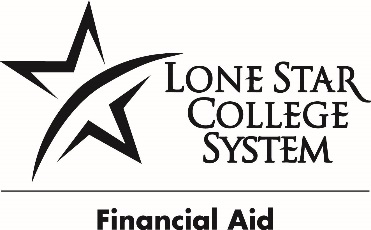 POSITION SUMMARYPRIMARY RESPONSIBILITESREQUIRED QUALIFICATIONSHigh School Diploma or EquivalentKNOWLEDGE SKILLS AND ABILITESUSE OF EQUIPMENT AND MACHINERYPOSITION NUMBER  NH0006POSITION NUMBER  NH0006JOB TITLE:    Administrative SpecialistCollege Work Study PositionDEPARTMENT: Women’s Resource CenterPAY: 7.54 per hourCAMPUS: HOURS:  up to 19.5 hours